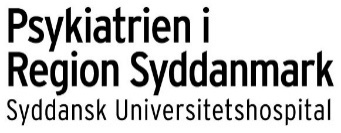 Forskningspulje til forskning i mental mistrivsel blandt børn og unge, Psykiatrien i Region SyddanmarkAnsøgningsfrist d. 1. juni 2023 kl. 12.001. AnsøgerCV på max. 2 sider, svarende til 2400 tegn pr. side, vedlægges som bilag (PDF).1. AnsøgerCV på max. 2 sider, svarende til 2400 tegn pr. side, vedlægges som bilag (PDF).Fulde navnUddannelseStilling og eventuelle videnskabelige titlerAfdelingInstitution Sygehus (evt.)GadenavnPostnummerByTelefonE-mail2. ProjektProjektbeskrivelse vedlægges som bilag (PDF), max. 12.000 anslag. Projektbeskrivelsen kan indeholde følgende:Projektets formål: Problemformulering/forskningsspørgsmål, teoretisk grundlag og eventuelle hypoteser samt videnskabeligt perspektiv.Baggrund: opsummering af eksisterende viden samt angivelse af nyhedsværdien i projektet.Metode: Redegørelse for metodevalg samt overvejelser i forhold til gennemførlighed og forventet klinisk effekt. Metodeafsnittet bør indeholde en styrkeberegning, eller hvis det vurderes mere relevant for projektet, en refleksion over valget af antal inkluderede patienter.Etiske overvejelser: En redegørelse for, om projektet er omfattet af etiske begrænsninger. I bekræftende fald skal der redegøres for, hvordan de nødvendige forholdsregler for projektet opfyldes.2. ProjektProjektbeskrivelse vedlægges som bilag (PDF), max. 12.000 anslag. Projektbeskrivelsen kan indeholde følgende:Projektets formål: Problemformulering/forskningsspørgsmål, teoretisk grundlag og eventuelle hypoteser samt videnskabeligt perspektiv.Baggrund: opsummering af eksisterende viden samt angivelse af nyhedsværdien i projektet.Metode: Redegørelse for metodevalg samt overvejelser i forhold til gennemførlighed og forventet klinisk effekt. Metodeafsnittet bør indeholde en styrkeberegning, eller hvis det vurderes mere relevant for projektet, en refleksion over valget af antal inkluderede patienter.Etiske overvejelser: En redegørelse for, om projektet er omfattet af etiske begrænsninger. I bekræftende fald skal der redegøres for, hvordan de nødvendige forholdsregler for projektet opfyldes.Projektets startdato 
Anfør den forventede startdato(DD-MM-ÅÅ)Projektets slutdato
Anfør den forventede slutdato (DD-MM-ÅÅ)Projekttitel Angiv projektets titelProjektkategoriVælg fra rullemenuEr projektet en del af et ph.d.-forløb?Sæt ét kryds JA NEJLægmandsbeskrivelse
Skal skrives på letforståeligt DANSK og max. 5.000 anslag.Undgå brugen af fagudtryk, medicinske eller videnskabelige ord, forkortelser i overskrifter osv.Lægmandsbeskrivelsen skal indeholde en beskrivelse af, hvor projektet er placeret i forhold til eksisterende viden. Afsnittet skal dertil indeholde en beskrivelse af de opgaver/aktiviteter, der skal løses for at nå projektets målMental mistrivsel blandt børn og ungeSkal udfyldes på DANSK 
Beskriv kort projektets relevans for at afdække årsager til mental mistrivsel blandt børn og ungeTværgående forskningssamarbejde
Beskriv eventuelt tværgående samarbejde med andre sygehuse i regionen eller SDUTværsektorielt samarbejde Beskriv eventuelt tværsektorielt samarbejde mellem regionens sygehuse, en kommune eller almen praksisSamarbejde med andre partnere uden for Region SyddanmarkBeskriv eventuelt samarbejde med andre partnere uden for Region SyddanmarkDatabaseHvis det er relevant for projektet, skal du anføre, hvordan data opbevares, og hvilket system der anvendes til opbevaring3. Budget3. BudgetSamlet ansøgt beløbKr. Specificering af samlet budgetVIP-lønningerKr.TAP-lønningerKr.DriftsudgifterKr.Specificering af driftsomkostninger
F.eks udgifter ifm. inddragelse af patienter og pårørende (kørsel, og lign.), publiceringsudgifter, licenser, data, serviceydelser og mindre apparatur